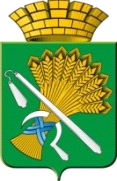 АДМИНИСТРАЦИЯ КАМЫШЛОВСКОГО ГОРОДСКОГО ОКРУГАП О С Т А Н О В Л Е Н И Еот 16.07.2020  N 482О внесении изменений и дополнений в постановление администрации Камышловского городского округа от 16.03.2020 года № 173 «О проведении мероприятий, направленных на предупреждение и ограничение распространения на территории Камышловского городского округа новой коронавирусной инфекции»В связи с угрозой распространения на территории Свердловской области новой коронавирусной инфекции (2019-nCoV), в соответствии с подпунктом "б" пункта 6 статьи 41 Федерального закона от 21 декабря 1994 года № 68-ФЗ "О защите населения и территорий от чрезвычайных ситуаций природного и техногенного характера", статьями 6 и 29 Федерального закона от 30 марта 1999 года № 52-ФЗ "О санитарно-эпидемиологическом благополучии населения", пунктами 3-1 и 3-3 статьи 6 Закона Свердловской области от 27 декабря 2004 года № 221-ОЗ "О защите населения и территорий от чрезвычайных ситуаций природного и техногенного характера в Свердловской области", Указа Губернатора Свердловской области от 18.03.2020 года 100 –УГ «О введении на территории Свердловской области режима повышенной готовности и принятии дополнительных мер защиты населения от новой коронавирусной инфекции (2019–nCoV)», решения Штаба по предупреждению распространения коронавирусной инфекции на территории Камышловского городского округа от 19 июня 2020 года, администрация Камышловского городского округаПОСТАНОВЛЯЕТ1.	Внести в постановление администрации Камышловского городского округа от 16.03.2020 года № 173 «О проведении мероприятий, направленных на предупреждение и ограничение распространения на территории Камышловского городского округа новой коронавирусной инфекции» (с изменениями, внесенными постановлением от 20.03.2020 года № 195, от 26.03.2020 года № 205, от 01.04.2020 года № 215, от 06.04.2020 года № 222, от 14.04.2020 года № 250, от 20.04.2020 года № 262, от 22.04.2020 года № 265, от 30.04.2020 года № 297, от 07.05.2020 года № 300, от 13.05.2020 года № 313, от 15.05.2020 № 325, от 20.05.2020 № 337, от 26.05.2020 № 355, от 02.06.2020 № 373, от 09.06.2020 № 388, от 17.06.2020 № 407, от 22.06.2020 № 413, от 30.06.2020 № 438, от 10.07.2020 № 467) следующие изменения:В пункте 8 слова «по 13 июля» заменить словами «по 20 июля»;2. Опубликовать настоящее постановление в газете «Камышловские известия» и на официальном сайте администрации Камышловского городского округа.3. Контроль за исполнением настоящего постановления оставляю за собой.И.о. главы администрацииКамышловского городского округа                                                    Е.А. Бессонов